     Town of Sandisfield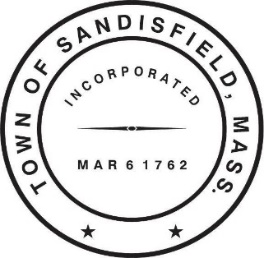       Town Charter Committee      May 31, 2023Posting and agenda for a Town Charter Committee meeting to be held on Wednesday, May 31, 2023 at 11:00am at the Town Hall, 66 Sandisfield Road, Sandisfield, MAJoin Zoom Meetinghttps://us06web.zoom.us/j/81055939252?pwd=MEIwL21ybGdjcXNnVzZnb05kWGtrZz09 Meeting ID: 810 5593 9252Passcode: 264072One tap mobile+16465588656,,81055939252#,,,,*264072# US (New York)+16469313860,,81055939252#,,,,*264072# USFind your local number: https://us06web.zoom.us/u/kdZBsNHnFd Agenda:1. Call to Order2. Review and Approve Minutes of May 17 mtg.3. Meet with Collins Center4. Review Updated Charter Draft5. Any Other Business6. Adjourn